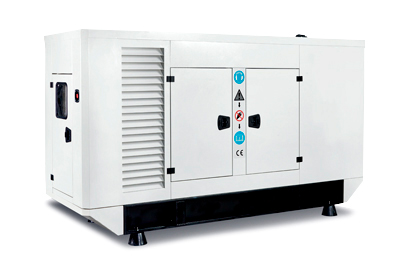 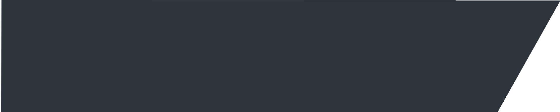 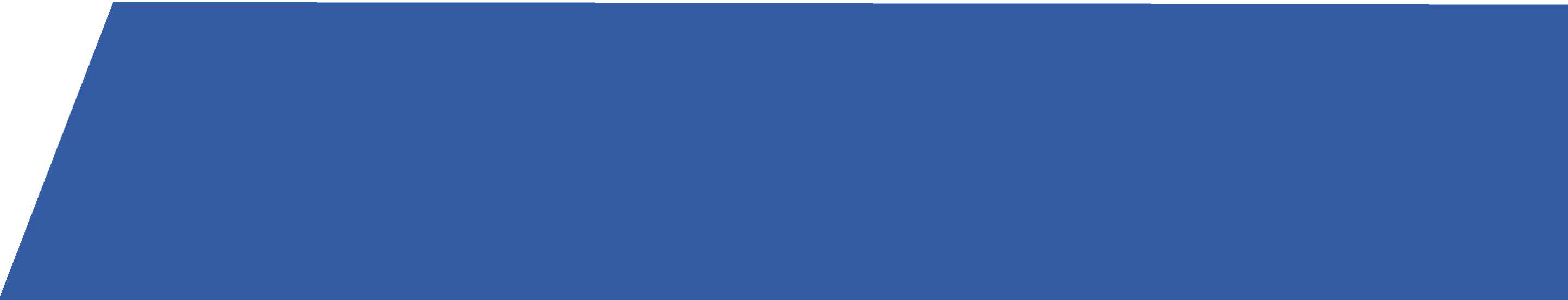 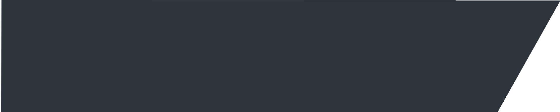 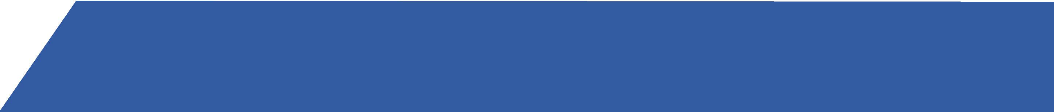 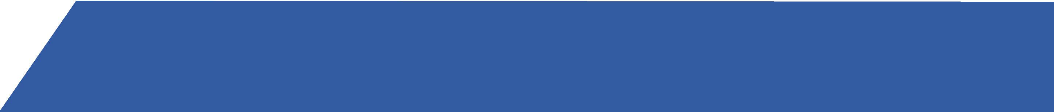 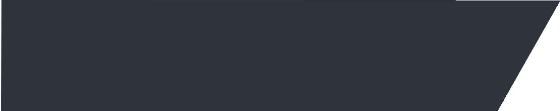 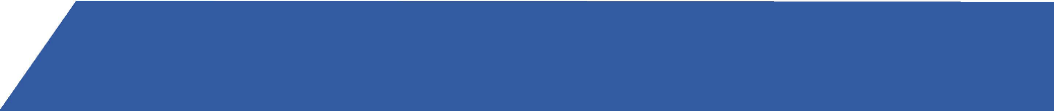 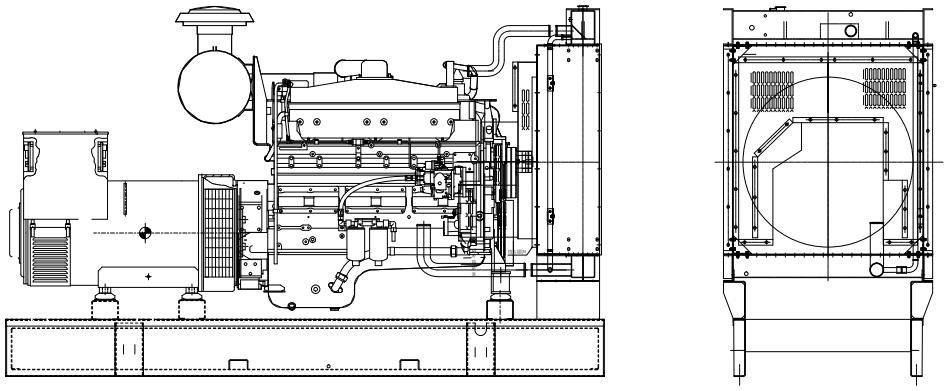 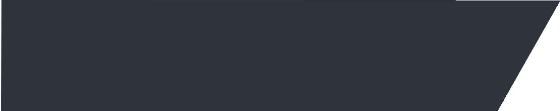 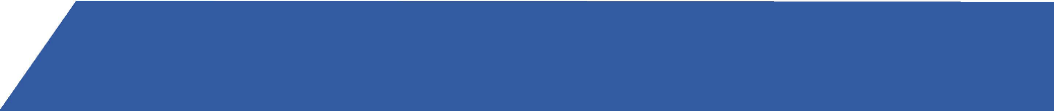 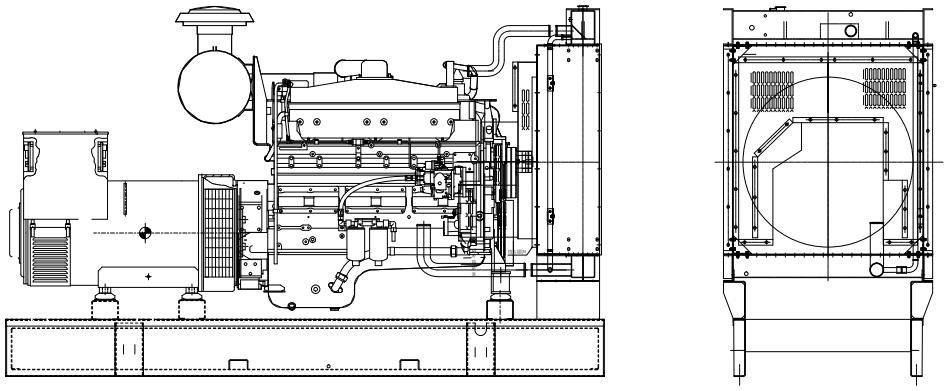 Максимальная мощность, которую генераторная установка способна выдавать непрерывно при средней нагрузка до 100%. Перегрузка не допускается.Мощность при переменной нагрузке в течении ограниченного времени.Работа в течении 200 часов в год при средней нагрузке 70%. Используется в качестве резервного питания при отключении сети. Перегрузка не допускается.Постоянная мощность при переменной нагрузке. Средняя нагрузка не должна превышать 70%. Допускается 10% перегрузка    в  течении  1  часа  каждые 12 часов.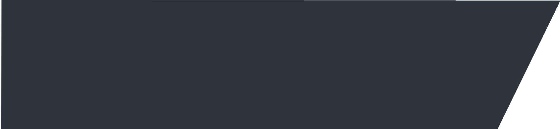 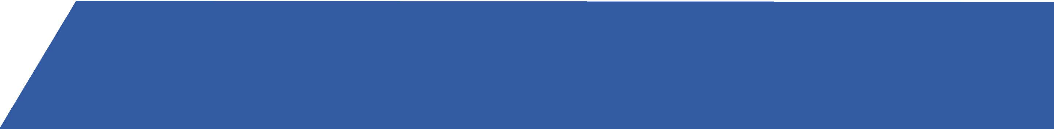 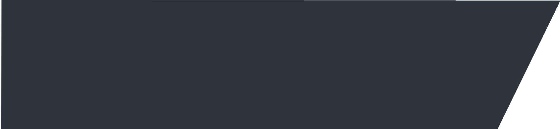 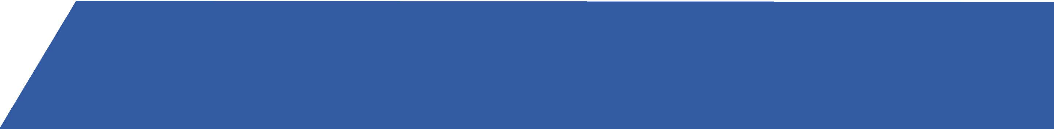 Стальная рама с виброизоляторами	Дизельный двигатель EllaАльтернатор HERTZ	Радиатор для охлаждения двигателя	Аккумуляторные батареи с кабелями и клеммамиЭлектронный стартерЗарядный генератор для аккумуляторных батарейАвтоматический подзаряд аккумуляторных батарейАвтоматический подогрев охлаждающей жидкостиПромышленный глушительТрехполюсный автоматический выключатель	Автоматическая панель управления	Всепогодный кожух	АВР	Место поставки:Оборудование поставляется на условиях DDP Киев, Склад поставщика.Срок поставки:При наличии на складе в Киеве – 3 дняУсловия оплаты:Оплата осуществляется в гривнах по межбанковскому курсу +2% USD на день осуществленияоплаты.Порядок оплаты20% - предоплата;80% - по готовности к отгрузке;Гарантийный периодГарантийный период на оборудование составляет 24 месяца или 500 моточасов с момента ввода оборудования в эксплуатацию.Срок действия предложенияДанное коммерческое предложение действительно в течении 30 дней с момента его оформления С уважением,Резервная мощность (StandBy - ESP)kVA150Резервная мощность (StandBy - ESP)kW120Номинальная мощность (Prime - PRP)kVA136Номинальная мощность (Prime - PRP)kW109ПроизводительEllaМодельE6105AZLD1Расположение цилиндровSingle LinesКол-во цилиндров6Объемlt6,75Диаметр цилиндраmm130Ход поршняmm105АспирацияDirectlyРегуляторМеханическийСистема охлажденияВодяноеОбъем ОЖlt29Объем смазочного маслаlt18Электрическая системаVDC24Скорость / Частота 50 Hzrpm1500 rpm/ 50 HzПолная мощ.двигателя(Standby50Hz)kW121Рас.топлива п.нагрузке %50 ESP 50Hzlt/h11,2Рас.топлива п. нагрузке %75 PRP 50Hzlt/h16,9Рас.топлива п.нагрузке %100 PRP 50Hzlt/h21,1Рас.топлива п.нагрузке %110 PRP 50Hzlt/h     TBAТемпер.выхлопа на выходе 50Hz°CTBAПоток выхлопных газов 50 Hzm3/minTBAПоток воздуха горения 50 Hzm3/minTBAПоток охлаждающего воздуха 50Hzm3/minTBAКол-во фаз3Коэффициент мощности0,8Кол-во подшипниководинКол-во полюсов4Кол-во проводов4Регулирование напряжения± %1,5Класс изоляцииHСтепень защитыIP 23Система возбужденияБесщеточнаяТип соединенияPhillips (Star)Полный коэф.гармоник-без нагрузкиTBAЧастотаHz50Выходное напряжение 50 HzVAC230 / 400Номинальная мощность (в резервном режиме) 400_50 HzkVA1501Дизель-генератор HG 150 RS во всепогодном шумопоглощающем капоте с АВР 17 050,00USD117 050,00USD2Пуско-наладочные работы в составе:Тестирование электростанции в сервисном центре поставщикаПрограммирование электростанции согласно нужд заказчикаТестирование электростанции на холостом ходу и под нагрузкой на объектеОбучение персонала заказчика безопасной эксплуатации электростанцииВключено в стоимостьВключено в стоимость